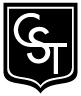 Secondary English Department          PROGRAMA DE LA MATERIACurso: 4to Año A y B (ESS) 												Ciclo lectivo: 2018Materia: InglésDocente: María Eugenia AccaputoContenidos y actividades previstas a desarrollarEl objetivo es que los alumnos alcancen el Nivel B2 (FCE for Schools) de la escala CEFR que implica tener el dominio del idioma necesario para comunicarse en forma oral y escrita en diversas situaciones de la vida diaria.Las habilidades típicas a desarrollar son:En comprensión lectora y redacción, se buscará lograr que los alumnos puedan:Expresar en forma escrita puntos de vista, sentimientos y opiniones de modo efectivo.Escribir emails, cartas con distinto grado de formalidad según se requiera.Describir eventos y experiencias en forma detallada y comprensible para el lector.Escribir ensayos en los cuales haya que argumentar u opinar acerca de determinados temas, pudiendo justificar los argumentos planteados. Encontrar información relevante en textos.Leer y comprender textos fácticos, sobre temas con los que pueden estar familiarizados o no.En comprensión auditiva y conversación, se buscará lograr que los alumnos puedan:Identificar cuando una persona expresa sentimientos y actitudes tales como crítica, desaprobación, aprobación, etc.Comenzar, mantener y finalizar una conversación sobre temas con los cuales está familiarizado.Entender el argumento de novelas, libros y programas de TV y debatir acerca de ellos.Solicitar información, aclaración o pedir mayor información acerca de un determinado tema y comprender la respuesta. DESCRIPCIÓNReading and Use of English:Part 1: Multiple-choice clozePat 2: Open clozePart 3: Word formationPart 4: Key word transformationPart 5. Multiple choicePart 6: Gapped textPart 7: Multiple matchingWriting:An articleAn emailAn essayA letterA reviewA storyCapital lettersLinking wordsOrganizationInformal and formal writingPunctuation and spellingListening comprehension:Part 1: Multiple choicePart 2: Sentence completionPart 3: Multiple matchingPart 4: Multiple choiceSpeaking:Part 1: InterviewPart 2: Production of an extended piece of discoursePart 3: Collaborative taskPart 4: Discussion about a topic (related to part 3)CONTENTSBibliography:Thomas, B. et al. (2014), Complete First for Schools, (Students’ Book & Workbook), U.K.: Cambridge University PressDymond, S. et al (2013), First for Schools – Trainer, U.K.: Cambridge University Press.Vince, M. (2009), First Certificate Language Practice, 4th Edition, Oxford: Macmillan Education.Flower, J. (1996), First Certificate Organizer, Exam Preparation, UK: Heinle Cengage Learning.FUNCTIONAL LEXICALSRUCTURALDISCURSIVEFunctions 1Asking for and giving adviceAgreeing and disagreeingApologizing, complaining, Ending a conversationAsking for and giving directionsGreetingAsking how someone isAsking for informationIntroducing ourselves and othersInviting, accepting and declining invitationsOffering somethingOffering to do somethingFunctions 2Things to say on special occasions or at special momentsAsking for and giving an opinionPausing to thinkAsking for permission, giving and refusing permissionExpressing preferencesPromising, reassuring, recommendingRefusing to do somethingMaking and responding to a requestSuggestingThankingWord formationAdjectivesAdverbsPrefixesNouns for peopleWord familiesCollocationsAdverb + prepositionVerb + prepositionVerb + noun + prepositionNoun + verbVerb + nounAdjective + nounAdverb + adjAdverb + verbPhrases with IN / ON / OUT / OUT OF / OFPrepositional phrasesPhrasal verbsUnderstanding phrasal verbsVerbs with two particles, verbs with one particle: transitive and inseparablePhrasal verbs 2Verbs with one particle: transitive and separableVerbs with one particle: intransitive Grammar and structuresComparisonSo and suchThe -ing formThe infinitiveThe infinitive or the -ing formModal verbsPast tensesThe present perfectReported and indirect speechConditionals: wishes and regretsThe passiveUncountable nounsThe use and non-use of A, AN and THEWritingAn articleAn emailAn essayA letterA reviewA storyCapital lettersLinking wordsOrganizationInformal and formal writingPunctuation and spelling